Портрет наставникаФамилия, имя, отчество: Даллари  Карина КарениДолжность: учитель английского языкаОбразовательная организация: МОБУ лицей №33Дата рождения: 25.07.1983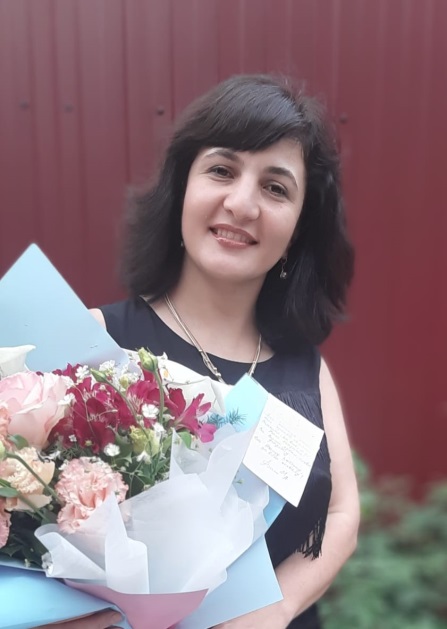 Электронная почта наставникаbadalova_karina@mail.ruСтаж работы учителем14 летКвалификационная категорияВысшаяПочетные звания и наградыНе имеетНазвание и дата окончания учреждения профессионального образованияТГПИ имени А.П. Чехова, факультет иностранных языков, 2005г.Специальность (квалификация)учитель английского языкаДополнительное профессиональное образованиеООО «Международный центр консалтинга и образования «Велес»:- дополнительная профессиональная программа «Технологии и инновационные формы педагогической деятельности учителя (предмет «Иностранный язык») в рамках ФГОС», 2021; - дополнительная профессиональная программа «Современные технологии и инновационные формы организации внеурочной деятельности в рамках ФГОС», 2021Рабочий адрес с индексом347917, Ростовская область, г. Таганрог, ул. Маршала Жукова, 146-аРабочий телефон8(8634)60-25-82Ссылка на личный сайт в сети Интернетhttps://nsportal.ru/dallari-karinaДокумент, устанавливающий статус «наставник» (реквизиты приказа)Приказ МОБУ лицея № 33 от 26.08.2021 № 555